VWC Employees to Receive 2018 IAIABC NextGen AwardPress Release Date: Thursday, August 16, 2018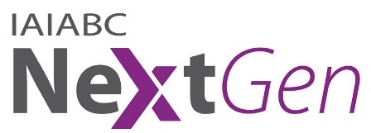 [Richmond, VA]-  The Virginia Workers' Compensation Commission is proud to announce that the International Association of Industrial Accident Boards and Commissions (IAIABC) has awarded its 2018 NextGen Award to two Commission employees – Aubrey Chigwada, VWC Insurance Manager, and Colby Painter, VWC Systems Analyst. The IAIABC NextGen Award recognizes individuals under the age of 40 who are having a positive impact on workers’ compensation and their organizations.“The Commission is very proud of Aubrey and Colby being selected for this international award," said VWC's Chairman, R. Ferrell Newman. "Aubrey has done a phenomenal job enhancing insurance compliance and designing innovative initiatives that have a positive impact on workers’ compensation requirements. Colby has designed several highly effective technical tools which have helped to assist our various stakeholders with very complex award and maximum fee calculations for medical services. We applaud them both for sharing their strong talent with our agency and the constituents that we serve."  These Commission employees will be recognized at the IAIABC's 104th Convention, October 1st-4th in Williamsburg, Virginia. The Commission applauds the dedication and innovation that these individuals achieved this year.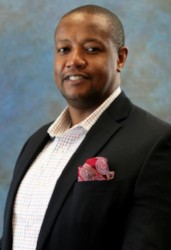 Aubrey Chigwada
Insurance Compliance Manager,
Virginia Workers' Compensation Commission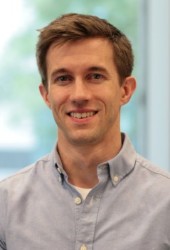 Colby Painter
Systems Analyst,
Virginia Workers' Compensation Commission### Click Here to view the Recipients of the 2018 IAIABC NextGen Award.###About The Commission The Virginia Workers’ Compensation Commission (VWC), established in 1918, is an independent judicial and administrative state agency that oversees the workers’ compensation system for employees, employers, and insurers. VWC interprets and applies the Virginia Workers’ Compensation Act and resolves claims through hearings and mediation. A 2016 Oregon study ranked Virginia as the fifth-lowest cost system in the nation. Leading the way in electronic data and claims filing systems, in 2017 VWC processed over 58,000 claims and issued over 4,900 judicial opinions. VWC also administers the Criminal Injuries Compensation Fund, the Uninsured Employer’s Fund, and adjudicates claims under the Virginia Birth-Related Neurological Injury Compensation Program. Headquartered in Richmond, Virginia, VWC operates regional offices in Bristol, Virginia Beach, Roanoke, Harrisonburg, Manassas, and Fairfax. ###For more information about the VWC, visit www.workcomp.virginia.gov. For more information about this topic, or to schedule an interview, please call Charles Steepleton at 1-877-664-2566 or email questions@workcomp.virginia.gov. 